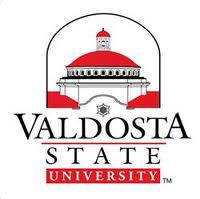 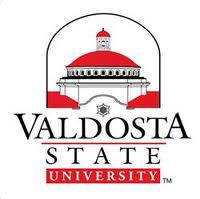 Candidate Assessment OnPerformance Standards(CAPS)User GuideDewar College ofEducation&Human ServicesAugust 2017Valdosta State University1500 N. Patterson St. Valdosta, GA 31698-0045229-333-5925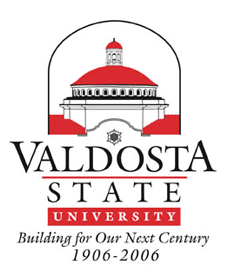 Candidate Assessment on Performance Standards(CAPS) User GuideAdapted fromthe GaDoE Teacher Keys Effectiveness System Evaluator Training & Credentialing Materials 2013-2014 andGeorgia Intern Keys Effectiveness System Candidate Assessment on Performance Standards(http://www.gapsc.com/GaEducationReform/Downloads/Intern_TKES_DRAFT_11-2-13.pdf)Candidate Assessment on Performance Standards (CAPS)What is the purpose of this assessment?The Candidate Assessment on Performance Standards (CAPS) is an observation instrument and summative assessment for pre-service teachers adapted by the EPP from the Teacher Assessment on Performance Standards (TAPS), which is the observation component of the Georgia Teacher Keys Effectiveness System (TKES) currently being used to evaluate in-service teachers in Georgia’s P-12 schools. The purpose of this observation instrument and summative assessment is to provide feedback to teacher candidates on their progress throughout their initial teacher preparation programs and to familiarize them with the standards that will be used to evaluate their effectiveness as in-service teachers in Georgia’s P-12 schools. Aggregated results from the formative and summative assessments will also be used by the program faculty for program improvement.How do I complete this assessment?Formative Assessment: The descriptions listed on the left side of the page under each standard are the performance indicators from the rubric to be rated. The possible evidence that may be observed for each indicator is listed on the right side of the page. The list of possible evidence provides examples of behaviors you would expect of a teacher candidate performing at the proficient level. Using the performance indicators and evidence, determine which level is appropriate for what you have observed and choose only one rating for each standard. Level 4 (Exemplary) is not intended for formative assessments of teacher candidates and may only be used in the summative assessment. Provide a rationale for the ratings by listing evidence observed or comments in the right-hand column of the form. Overall comments may be given in the space on the last page. The formative assessment is designed to be used by candidates as a self-assessment, the P-12 mentor teachers, and the university supervisor. Summative Assessment: The summative assessment should only be completed during clinical practice (student teacher/internship) and should be based on the teacher candidate’s overall performance during clinical practice. Use the preponderance (formative assessments using CAPS, informal observations, lesson plans, etc.) of evidence to determine the teacher candidate’s level of performance at the completion of clinical practice. Provide a rationale for the ratings by listing evidence observed or comments in the right-hand column of the form. Overall comments may be given in the space on the last page. The summative assessment will be completed by the clinical practice university supervisor in consultation with the teacher candidate and P-12 mentor teacher. The minimum accepted rating on the summative assessment for successful completion of clinical practice is Level 2 (Developing); however, teacher candidates should aspire to perform at Level 3 (Proficient) for most standards. Level 4 (Exemplary) ratings are reserved for those candidates who continually seek to serve as role models for their peers and should be reserved for candidates who have consistently demonstrated success at this level. Proper documentation for Level 4 is required.  A rating of ineffective (Level 1) on one or more standards indicates the candidate will not successfully complete clinical practice. The COEHS minimum requirements are mandatory for all initial teacher candidates prepared at Valdosta State University; however, individual programs may choose to set higher minimum requirements for successful completion of clinical practice, and these program requirements must be included in the course syllabus for student teaching/internship for those individual programs.Walkthrough: A walkthrough is a short observation (10-minute minimum). It provides a snapshot of practice where a limited number of standards are rated; typically 1-4 standards. The walkthrough is an announced or unannounced observation that is not required or submitted for clinical practice.CAPS Instrument Online Training Module Completing the online training module is a requirement prior to using this assessment for candidates in field experiences and clinical practice. The training module is available on the following website:http://www.valdosta.edu/colleges/education/center-for-accreditation-and-curricular-innovation/welcome.phpBegin the training at the CAPS training module tab on the left side of the page. Suggestions for Using this Instrument•	Read over the entire instrument prior to beginning an observation.•	The items on the form do not need to be completed in order. Mark the indicators and record evidence as you observe them. Wait until the lesson is over to decide which rating would be most appropriate.•	Provide appropriate comments about something you observed to clarify the rating you assigned.Comments should support the teacher candidate and give specific feedback in order to sustain or alter his/her performance.How do I decide which rating applied to what I am observing?Use the form during observations and documentation reviews to comment on evidence of the teacher candidate meeting the standard. Based on the observation and documentation provided, evaluators should check the applicable rating. Specific comments must be included to substantiate the rating.During a formative observation a rating of Level 2 (Developing) indicates the desired outcome. When determining the appropriate rating, begin with Level 2 (Developing).  There may be indicators which support a higher Level 3 (Proficient) or a lower Level 1 (Ineffective) rating.   A level 4 (Exemplary) rating may not be used in a formative observation. **Note-Standard 9: Professionalism is rated post-observation during the conference with the teacher candidate. The purpose in evaluating post-observation is to provide the candidate an opportunity to demonstrate reflective practice through conversation with the evaluator.When determining the appropriate rating for the summative assessment, consider the preponderance of evidence and totality of work from the entire semester.  Begin with Level 3 (Proficient) and determine if evidence supports a Level 4 (Exemplary) or a Level 2 (Developing) rating.  The COEHS minimum requirements (level 2) are mandatory for all initial teacher candidates prepared at Valdosta State University; however, individual programs may choose to set higher minimum requirements for successful completion of clinical practice, and these program requirements must be included in the course syllabus for student teaching/internship for those individual programs.It is the expectation that candidates will strive to achieve a proficient rating across all standards; therefore, the possible evidence provided includes behaviors expected of teacher candidates performing at the proficient level. When determining the rating for a standard, consider the overall frequency and degree of effectiveness observed. Ratings and DescriptorsA Note on Professional GrowthThis assessment provides an opportunity to evidence growth of candidates as they progress throughout their program. Therefore, regardless of the point of progression in any given program, candidates must be evaluated under the same level of expectation.For the 7 teacher candidate dispositions, the following rubric will be utilized: (Dispositions align with Standards 1, 4, 5, 7, 8, 9, 10)Adapted from: The Disposition Rubrics/Expectations from the University of Pittsburg at Greensburg.NOTE:  Dispositions must be scored during the following observations: Final Field ExperienceMid-FormativeSummativeWhat possible evidence could I observe and record for each performance standard and disposition?Candidate Assessment on Performance Standards (CAPS) Reference SheetPerformance Standards and Sample Performance IndicatorsThe content of this booklet was adapted from the GaDoE Teacher Keys Effectiveness System Evaluator Training & Credentialing Materials 2013-2014 and the Georgia Intern Keys Effectiveness System Candidate Assessment on Performance Standards available at: http://www.gapsc.com/GaEducationReform/Downloads/Intern_TKES_DRAFT_11-2-13.pdf.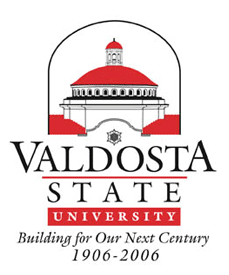 Teacher Candidate: ________________________________________School:________________________Grade/Subject:___________________Date:_________________Department:_______________________Assessment Type: (Circle the appropriate assessment type.)Early Field Experience 	Final Field Experience 	Initial Formative		Mid-Formative     Final Formative		Summative			Walk-throughInstructionsUse the form during observations and documentation reviews to comment on evidence of the teacher candidate meeting the standard. Based on the observation and documentation provided, evaluators should check the applicable rating. Specific comments must be included to substantiate the rating. Follow the directions in the Candidate Assessment on Performance Standards (CAPS) User Guide for completing the assessment. ***Standard 9: Professionalism is rated post observation during the conference with the teacher candidate. The purpose in evaluating post-observation is to provide the candidate an opportunity demonstrate reflective practice through conversation with the evaluator.If Not Able to Rate (NATR) is marked in any disposition, provide a comment why this was chosen.Assessment TypesFormative Assessment: The formative assessment is used for a formal observation of an implemented lesson in its entirety; all standards are evaluated. Level 4 (Exemplary) is not intended for formative assessments of teacher candidates and may only be used in the summative assessment. Provide a rationale for the ratings by listing evidence observed or comments in the right-hand column of the form. Overall comments may be given in the space on the last page. Summative Assessment: The summative assessment is the culminating evidence that includes walkthroughs, formative assessments, and additional documentation collected during the clinical practice of a program. The summative assessment should be based on the teacher candidate’s overall performance during clinical practice. Use the preponderance of evidence (formative assessments using CAPS, informal observations, lesson plans, etc.) to determine the teacher candidate’s level of performance at the completion of clinical practice. Provide a rationale for the ratings by listing evidence observed or comments in the right-hand column of the form. Overall comments may be given in the space on the last page. Walkthrough: A walk-through is a 10-minute minimum observation. It provides a snapshot of practice where a limited number of standards (typically 1-4) are rated. The walkthrough is an announced or unannounced observation that is not required or submitted for clinical practice.August, 2017________________________________________                                      _________________________________Observer’s Signature/Date							Candidate’s Signature/DateThis assessment was adapted from the Georgia Department of Education Teacher Keys Effectiveness System Evaluator Training & Credentialing Materials 2013-2014 and the Georgia Intern Keys Effectiveness System Candidate Assessment on Performance Standards available at: http://www.gapsc.com/GaEducationReform/Downloads/Intern_TKES_DRAFT_11-2-13.pdf.RatingDescriptorsIneffective –Level 1Rarely demonstrated and/or demonstrated inadequatelyDeveloping –Level 2Inconsistently demonstrated and/or demonstrated with limited successProficient –Level 3Consistently demonstrated and/or demonstrated adequatelyExemplary –Level 4Continually demonstrated and/or demonstrated with success-This level is not intended forformative assessments of teacher candidates and may only be used in the summative assessment with proper documentation of the teacher candidate’s consistent performance at this level.RatingDescriptorsConcern – Level 1 Candidate has not displayed acceptable dispositions OR has not demonstrated an adequate level of professional behaviors as defined by the program OR has displayed behaviors counter to those accepted as professional dispositions.Evident – Level 2 Candidate displays acceptable dispositions as defined by the program in an inconsistent fashion OR is developing the dispositions in a positive fashion. More attention and focus is required of this candidate.Strength – Level 3 Candidate consistently and effectively displays appropriate dispositions as defined by the program.NATR – Not Able to RateThere was insufficient evidence to rate this disposition at the time of the observation.  Performance Standard 1: Professional KnowledgePerformance Standard 1: Professional KnowledgePerformance Standard 1: Professional KnowledgeThe teacher candidate demonstrates an understanding of the curriculum, subject content, pedagogical knowledge,and the needs of the students by providing relevant learning experiences.The teacher candidate demonstrates an understanding of the curriculum, subject content, pedagogical knowledge,and the needs of the students by providing relevant learning experiences.The teacher candidate demonstrates an understanding of the curriculum, subject content, pedagogical knowledge,and the needs of the students by providing relevant learning experiences.Performance RubricsRatingPossible Evidence/CommentsThe teacher candidate inadequately demonstratesunderstanding of curriculum, subject content, pedagogical knowledge and student needs, or does not use the knowledge in practice.IneffectiveLevel 1•	Uses students’ prior knowledge and interests to guide instruction.•	Connects the assigned content to other content areas.•	Makes the content relevant to the students.•	Selects and uses appropriate materials and resources.•	Plans instruction that demonstrates strong knowledge of the students’ developmental needs or backgrounds.•	Encourages students to use their knowledge and everyday experiences during instruction.•	Incorporates developmentally-appropriate content.•	Reflects an understanding of students’backgrounds.•	Demonstrates knowledge of content and corrects teacher/student errors.•	Understands the scope and sequence of learning goals and objectives.The teacher candidate inconsistently demonstratesunderstanding of curriculum, subject content, pedagogical knowledge, and student needs, or lacks fluidity in using the knowledge in practice.DevelopingLevel 2•	Uses students’ prior knowledge and interests to guide instruction.•	Connects the assigned content to other content areas.•	Makes the content relevant to the students.•	Selects and uses appropriate materials and resources.•	Plans instruction that demonstrates strong knowledge of the students’ developmental needs or backgrounds.•	Encourages students to use their knowledge and everyday experiences during instruction.•	Incorporates developmentally-appropriate content.•	Reflects an understanding of students’backgrounds.•	Demonstrates knowledge of content and corrects teacher/student errors.•	Understands the scope and sequence of learning goals and objectives.The teacher candidate consistently demonstrates anunderstanding of the curriculum, subject content, pedagogical knowledge, and the needs of students by providing relevant learning experiences.ProficientLevel 3•	Uses students’ prior knowledge and interests to guide instruction.•	Connects the assigned content to other content areas.•	Makes the content relevant to the students.•	Selects and uses appropriate materials and resources.•	Plans instruction that demonstrates strong knowledge of the students’ developmental needs or backgrounds.•	Encourages students to use their knowledge and everyday experiences during instruction.•	Incorporates developmentally-appropriate content.•	Reflects an understanding of students’backgrounds.•	Demonstrates knowledge of content and corrects teacher/student errors.•	Understands the scope and sequence of learning goals and objectives.The teacher candidate continually demonstratesextensive content and pedagogical knowledge, enriches the curriculum, and guides others in enriching the curriculum.(Teacher candidates rated as Exemplary continuallyseek ways to serve as role models or teacher leaders. This level is not intended for formative assessments of teacher candidates and may only be used in the summative assessment with proper documentation of the teacher candidate’s consistent performance at this level.)ExemplaryLevel 4•	Uses students’ prior knowledge and interests to guide instruction.•	Connects the assigned content to other content areas.•	Makes the content relevant to the students.•	Selects and uses appropriate materials and resources.•	Plans instruction that demonstrates strong knowledge of the students’ developmental needs or backgrounds.•	Encourages students to use their knowledge and everyday experiences during instruction.•	Incorporates developmentally-appropriate content.•	Reflects an understanding of students’backgrounds.•	Demonstrates knowledge of content and corrects teacher/student errors.•	Understands the scope and sequence of learning goals and objectives.Performance Standard 1: Disposition 1.1Performance Standard 1: Disposition 1.1Performance Standard 1: Disposition 1.1The teacher candidate bases instruction on goals that reflect high expectations for all students and a clear understanding of the curriculum.The teacher candidate bases instruction on goals that reflect high expectations for all students and a clear understanding of the curriculum.The teacher candidate bases instruction on goals that reflect high expectations for all students and a clear understanding of the curriculum.Performance RubricsRatingPossible Evidence/CommentsCandidate has not displayed acceptable dispositions OR has not demonstrated an adequate level of professional behaviors as defined by the program OR has displayed behaviors counter to those accepted as professional dispositions.ConcernLevel 1Considers all levels of learners in the classroom Sets goals that stretch students in their thinking and work Understands the connection between the curriculum and academic goalsUnderstands the goals of the school, district, and state and works to achieve those goals with studentsUpholds high standards of trust, character, and academic integrityCandidate displays acceptable dispositions as defined by the program in an inconsistent fashion OR is developing the dispositions in a positive fashion. More attention and focus is required of this candidate.EvidentLevel 2Considers all levels of learners in the classroom Sets goals that stretch students in their thinking and work Understands the connection between the curriculum and academic goalsUnderstands the goals of the school, district, and state and works to achieve those goals with studentsUpholds high standards of trust, character, and academic integrityCandidate consistently and effectively displays appropriate dispositions as defined by the program.StrengthLevel 3Considers all levels of learners in the classroom Sets goals that stretch students in their thinking and work Understands the connection between the curriculum and academic goalsUnderstands the goals of the school, district, and state and works to achieve those goals with studentsUpholds high standards of trust, character, and academic integrity                                                                                                    NATR                                                                                                                                                                         NOT ABLE TO RATEFor any of the 7 dispositions, if NATR is marked, a statement explaining this choice must be given.                                                                                                      NATR                                                                                                                                                                         NOT ABLE TO RATEFor any of the 7 dispositions, if NATR is marked, a statement explaining this choice must be given.  Considers all levels of learners in the classroom Sets goals that stretch students in their thinking and work Understands the connection between the curriculum and academic goalsUnderstands the goals of the school, district, and state and works to achieve those goals with studentsUpholds high standards of trust, character, and academic integrityPerformance Standard 2: Instructional PlanningPerformance Standard 2: Instructional PlanningPerformance Standard 2: Instructional PlanningThe teacher candidate plans using state and local school district curricula and standards, effective strategies,resources, and data to address the needs of all students.The teacher candidate plans using state and local school district curricula and standards, effective strategies,resources, and data to address the needs of all students.The teacher candidate plans using state and local school district curricula and standards, effective strategies,resources, and data to address the needs of all students.Performance RubricsRatingPossible Evidence/CommentsThe teacher does not plan, or plans withoutadequately using state and local school district curricula and standards, or without using effective strategies, resources, or data to meet the needs of allstudents.IneffectiveLevel 1•	Analyzes and uses student learning data to inform planning.•	Develops plans that are clear, logical, and sequential.•	Aligns lesson objectives and assessments to state and local standards.•	Considers pacing and transitions in planning.•	Plans for instruction to meet the needs of all students.•	Integrates other content areas when appropriate.•	Use materials from a wide variety of resources for lesson planning.•	Determine available technology resources and integrate technology into instruction when it is value-added.	The teacher candidate inconsistently uses state andlocal school district curricula and standards, or inconsistently uses effective strategies, resources, ordata in planning to meet the needs of all students.DevelopingLevel 2•	Analyzes and uses student learning data to inform planning.•	Develops plans that are clear, logical, and sequential.•	Aligns lesson objectives and assessments to state and local standards.•	Considers pacing and transitions in planning.•	Plans for instruction to meet the needs of all students.•	Integrates other content areas when appropriate.•	Use materials from a wide variety of resources for lesson planning.•	Determine available technology resources and integrate technology into instruction when it is value-added.	The teacher candidate consistently plans using stateand local school district curricula and standards, effective strategies, resources, and data to address thedifferentiated needs of all students.ProficientLevel 3•	Analyzes and uses student learning data to inform planning.•	Develops plans that are clear, logical, and sequential.•	Aligns lesson objectives and assessments to state and local standards.•	Considers pacing and transitions in planning.•	Plans for instruction to meet the needs of all students.•	Integrates other content areas when appropriate.•	Use materials from a wide variety of resources for lesson planning.•	Determine available technology resources and integrate technology into instruction when it is value-added.	The teacher candidate continually seeks and usesmultiple data and real world resources to plan differentiated instruction to meet the individualstudent needs and interests in order to promote student accountability and engagement. (Teacher candidates rated as Exemplary continually seek ways to serve as role models or teacher leaders. This levelis not intended for formative assessments of teacher candidates and may only be used in the summative assessment with proper documentation of the teacher candidate’s consistent performance at this level.)ExemplaryLevel 4•	Analyzes and uses student learning data to inform planning.•	Develops plans that are clear, logical, and sequential.•	Aligns lesson objectives and assessments to state and local standards.•	Considers pacing and transitions in planning.•	Plans for instruction to meet the needs of all students.•	Integrates other content areas when appropriate.•	Use materials from a wide variety of resources for lesson planning.•	Determine available technology resources and integrate technology into instruction when it is value-added.	Performance Standard 3: Instructional StrategiesPerformance Standard 3: Instructional StrategiesPerformance Standard 3: Instructional StrategiesThe teacher candidate promotes student learning by using research-based instructional strategies relevant to thecontent to engage students in active learning and to facilitate the students’ acquisition of key knowledge and skills.The teacher candidate promotes student learning by using research-based instructional strategies relevant to thecontent to engage students in active learning and to facilitate the students’ acquisition of key knowledge and skills.The teacher candidate promotes student learning by using research-based instructional strategies relevant to thecontent to engage students in active learning and to facilitate the students’ acquisition of key knowledge and skills.Performance RubricsRatingPossible Evidence/CommentsThe teacher candidate does not use research-basedinstructional strategies, nor are the instructional strategies relevant to the content area. The strategies do not engage students in active learning or acquisition of key skills.IneffectiveLevel 1•	Provides opportunities for students to create, present, research, and problem solve.•	Incorporates teaching strategies consistent with research-based best practices.•	Provides opportunities for guided practice with relevant student feedback.•	Uses technology, as relevant to the lesson.•	Checks students for understanding.•	Uses higher order questioning.•	Engages students in authentic learning by providing real-life connections.•	Employ a variety of techniques and instructional strategies to enhance student motivation and decrease discipline problems.•	Think through likely misconceptions that may occur during instruction and monitor students for these misconceptions. •	Give clear examples and offer guided practice. •	Uses wait time during questioning.•	Stress meaningful conceptualizations. •	Connect the learning process and outcomes to authentic contextsThe teacher candidate inconsistently uses research-based instructional strategies. The strategies used are sometimes not appropriate for the content area or for engaging students in active learning or for the acquisition of key skills.DevelopingLevel 2•	Provides opportunities for students to create, present, research, and problem solve.•	Incorporates teaching strategies consistent with research-based best practices.•	Provides opportunities for guided practice with relevant student feedback.•	Uses technology, as relevant to the lesson.•	Checks students for understanding.•	Uses higher order questioning.•	Engages students in authentic learning by providing real-life connections.•	Employ a variety of techniques and instructional strategies to enhance student motivation and decrease discipline problems.•	Think through likely misconceptions that may occur during instruction and monitor students for these misconceptions. •	Give clear examples and offer guided practice. •	Uses wait time during questioning.•	Stress meaningful conceptualizations. •	Connect the learning process and outcomes to authentic contextsThe teacher candidate consistently promotes studentlearning by using research-based instructional strategies relevant to the content to engage students in active learning, and to facilitate the students’ acquisition of key skills.ProficientLevel 3•	Provides opportunities for students to create, present, research, and problem solve.•	Incorporates teaching strategies consistent with research-based best practices.•	Provides opportunities for guided practice with relevant student feedback.•	Uses technology, as relevant to the lesson.•	Checks students for understanding.•	Uses higher order questioning.•	Engages students in authentic learning by providing real-life connections.•	Employ a variety of techniques and instructional strategies to enhance student motivation and decrease discipline problems.•	Think through likely misconceptions that may occur during instruction and monitor students for these misconceptions. •	Give clear examples and offer guided practice. •	Uses wait time during questioning.•	Stress meaningful conceptualizations. •	Connect the learning process and outcomes to authentic contextsThe teacher candidate continually facilitates students’engagement in metacognitive learning, higher-order thinking skills, and application of learning in currentand relevant ways. (Teacher candidates rated asExemplary continually seek ways to serve as role models or teacher leaders. This level is not intendedfor formative assessments of teacher candidates and may only be used in the summative assessment with proper documentation of the teacher candidate’s consistent performance at this level.)ExemplaryLevel 4•	Provides opportunities for students to create, present, research, and problem solve.•	Incorporates teaching strategies consistent with research-based best practices.•	Provides opportunities for guided practice with relevant student feedback.•	Uses technology, as relevant to the lesson.•	Checks students for understanding.•	Uses higher order questioning.•	Engages students in authentic learning by providing real-life connections.•	Employ a variety of techniques and instructional strategies to enhance student motivation and decrease discipline problems.•	Think through likely misconceptions that may occur during instruction and monitor students for these misconceptions. •	Give clear examples and offer guided practice. •	Uses wait time during questioning.•	Stress meaningful conceptualizations. •	Connect the learning process and outcomes to authentic contextsPerformance Standard 4: Differentiated InstructionPerformance Standard 4: Differentiated InstructionPerformance Standard 4: Differentiated InstructionThe teacher candidate challenges and supports each student’s learning by providing appropriate content anddeveloping skills which address individual learning differences.The teacher candidate challenges and supports each student’s learning by providing appropriate content anddeveloping skills which address individual learning differences.The teacher candidate challenges and supports each student’s learning by providing appropriate content anddeveloping skills which address individual learning differences.Performance RubricsRatingPossible Evidence/CommentsThe teacher candidate does not challenge students byproviding appropriate content or by developing skills which address individual learning-differences.IneffectiveLevel 1•	Facilitates learning through differentiation of content, process, and/or product.•	Provides instructional opportunities that consider modifications and accommodations.•	Uses assessment data to inform instruction and provide instructional opportunities that vary in degree of difficulty and/or student interest.•	Plan a learner-centered environment that allows for student choice, flexibility, and independence. •	Plan advanced learning for gifted learners. •	Plan remediated learning for struggling students. •	Create and understand students as individuals in terms of ability, achievement, learning styles, and needs. •	Monitor and pace instruction based on the individual needs of students.•	Allow students to work alone or in small groups when appropriate.The teacher candidate inconsistently challengesstudents by providing appropriate content or by developing skills which address individual learningdifferences.DevelopingLevel 2•	Facilitates learning through differentiation of content, process, and/or product.•	Provides instructional opportunities that consider modifications and accommodations.•	Uses assessment data to inform instruction and provide instructional opportunities that vary in degree of difficulty and/or student interest.•	Plan a learner-centered environment that allows for student choice, flexibility, and independence. •	Plan advanced learning for gifted learners. •	Plan remediated learning for struggling students. •	Create and understand students as individuals in terms of ability, achievement, learning styles, and needs. •	Monitor and pace instruction based on the individual needs of students.•	Allow students to work alone or in small groups when appropriate.The teacher candidate consistently challenges andsupports each student’s learning by providing appropriate content and developing skills whichaddress individual learning differences.ProficientLevel 3•	Facilitates learning through differentiation of content, process, and/or product.•	Provides instructional opportunities that consider modifications and accommodations.•	Uses assessment data to inform instruction and provide instructional opportunities that vary in degree of difficulty and/or student interest.•	Plan a learner-centered environment that allows for student choice, flexibility, and independence. •	Plan advanced learning for gifted learners. •	Plan remediated learning for struggling students. •	Create and understand students as individuals in terms of ability, achievement, learning styles, and needs. •	Monitor and pace instruction based on the individual needs of students.•	Allow students to work alone or in small groups when appropriate.The teacher candidate continually facilitates eachstudent’s opportunities to learn by engaging him/her in critical and creative thinking and challengingactivities tailored to address individual learning needs and interests. (Teacher candidates rated as Exemplary continually seek ways to serve as role models or teacher leaders. This level is not intended forformative assessments of teacher candidates and may only be used in the summative assessment with proper documentation of the teacher candidate’s consistent performance at this level.)ExemplaryLevel 4•	Facilitates learning through differentiation of content, process, and/or product.•	Provides instructional opportunities that consider modifications and accommodations.•	Uses assessment data to inform instruction and provide instructional opportunities that vary in degree of difficulty and/or student interest.•	Plan a learner-centered environment that allows for student choice, flexibility, and independence. •	Plan advanced learning for gifted learners. •	Plan remediated learning for struggling students. •	Create and understand students as individuals in terms of ability, achievement, learning styles, and needs. •	Monitor and pace instruction based on the individual needs of students.•	Allow students to work alone or in small groups when appropriate.Performance Standard 4: Disposition 4.1Performance Standard 4: Disposition 4.1Performance Standard 4: Disposition 4.1The teacher candidate is committed to developing critical and creative thinking by providing activities at the appropriate level of challenge for students. The teacher candidate is committed to developing critical and creative thinking by providing activities at the appropriate level of challenge for students. The teacher candidate is committed to developing critical and creative thinking by providing activities at the appropriate level of challenge for students. Performance RubricsRatingPossible Evidence/Comments Candidate has not displayed acceptable dispositions OR has not demonstrated an adequate level of professional behaviors as defined by the program OR has displayed behaviors counter to those accepted as professional dispositions.ConcernLevel 1Uses learning styles in planning instruction Creates situations of learning that is “outside of the box” when appropriateConsiders the readiness levels of students for appropriate challenge levels Incorporates higher order thinking questions and opportunities for students at all levels Attuned to learner needs and interestsCandidate displays acceptable dispositions as defined by the program in an inconsistent fashion OR is developing the dispositions in a positive fashion. More attention and focus is required of this candidate.EvidentLevel 2Uses learning styles in planning instruction Creates situations of learning that is “outside of the box” when appropriateConsiders the readiness levels of students for appropriate challenge levels Incorporates higher order thinking questions and opportunities for students at all levels Attuned to learner needs and interestsCandidate consistently and effectively displays appropriate dispositions as defined by the program.StrengthLevel 3Uses learning styles in planning instruction Creates situations of learning that is “outside of the box” when appropriateConsiders the readiness levels of students for appropriate challenge levels Incorporates higher order thinking questions and opportunities for students at all levels Attuned to learner needs and interestsUses learning styles in planning instruction Creates situations of learning that is “outside of the box” when appropriateConsiders the readiness levels of students for appropriate challenge levels Incorporates higher order thinking questions and opportunities for students at all levels Attuned to learner needs and interestsPerformance Standard 5: Assessment StrategiesPerformance Standard 5: Assessment StrategiesPerformance Standard 5: Assessment StrategiesThe teacher candidate systematically chooses a variety of diagnostic, formative, and summative assessmentstrategies and instruments that are valid and appropriate for the content and students population.The teacher candidate systematically chooses a variety of diagnostic, formative, and summative assessmentstrategies and instruments that are valid and appropriate for the content and students population.The teacher candidate systematically chooses a variety of diagnostic, formative, and summative assessmentstrategies and instruments that are valid and appropriate for the content and students population.Performance RubricsRatingPossible Evidence/CommentsThe teacher candidate chooses an inadequate varietyof diagnostic, formative, and summative assessment strategies or the instruments are not appropriate for the content of student population.IneffectiveLevel 1•	Includes numerous appropriate formal and informal assessments for diagnostic, formative, and/or summative purposes.•	Provides opportunities for students to self- assess learning.•	Includes assessments appropriate for students’ modifications and/or accommodations.•	Uses a variety of diagnostic strategies(e.g., writing prompts, KWLs, anticipationguides, etc.) at the beginning of lessons or units to determine specific student needs.Align assessment to the intended learning objectives. Observe students informally in the classroom to assess their ongoing learning. Clearly explains homework. Design tasks to determine what students can do with the knowledge and skills learned.Encourage students to self-assessment of their own thinking, reasoning, processes, and products.The teacher candidate inconsistently chooses a varietyof diagnostic, formative, and summative assessment strategies or the instruments are sometimes not appropriate for the content or student population.DevelopingLevel 2•	Includes numerous appropriate formal and informal assessments for diagnostic, formative, and/or summative purposes.•	Provides opportunities for students to self- assess learning.•	Includes assessments appropriate for students’ modifications and/or accommodations.•	Uses a variety of diagnostic strategies(e.g., writing prompts, KWLs, anticipationguides, etc.) at the beginning of lessons or units to determine specific student needs.Align assessment to the intended learning objectives. Observe students informally in the classroom to assess their ongoing learning. Clearly explains homework. Design tasks to determine what students can do with the knowledge and skills learned.Encourage students to self-assessment of their own thinking, reasoning, processes, and products.The teacher candidate systematically and consistentlychooses a variety of diagnostic, formative, and summative assessment strategies and instruments that are valid and appropriate for the content and student population.ProficientLevel 3•	Includes numerous appropriate formal and informal assessments for diagnostic, formative, and/or summative purposes.•	Provides opportunities for students to self- assess learning.•	Includes assessments appropriate for students’ modifications and/or accommodations.•	Uses a variety of diagnostic strategies(e.g., writing prompts, KWLs, anticipationguides, etc.) at the beginning of lessons or units to determine specific student needs.Align assessment to the intended learning objectives. Observe students informally in the classroom to assess their ongoing learning. Clearly explains homework. Design tasks to determine what students can do with the knowledge and skills learned.Encourage students to self-assessment of their own thinking, reasoning, processes, and products.The teacher candidate continually demonstratesexpertise and leads others to determine and develop a variety of strategies and instruments that are valid andappropriate for the content and student population andguides students to monitor and reflect on their own academic progress. (Teacher candidates rated as Exemplary continually seek ways to serve as rolemodels or teacher leaders. This level is not intended for formative assessments of teacher candidates and may only be used in the summative assessment with proper documentation of the teacher candidate’sconsistent performance at this level.)ExemplaryLevel 4•	Includes numerous appropriate formal and informal assessments for diagnostic, formative, and/or summative purposes.•	Provides opportunities for students to self- assess learning.•	Includes assessments appropriate for students’ modifications and/or accommodations.•	Uses a variety of diagnostic strategies(e.g., writing prompts, KWLs, anticipationguides, etc.) at the beginning of lessons or units to determine specific student needs.Align assessment to the intended learning objectives. Observe students informally in the classroom to assess their ongoing learning. Clearly explains homework. Design tasks to determine what students can do with the knowledge and skills learned.Encourage students to self-assessment of their own thinking, reasoning, processes, and products.Performance Standard 5: Disposition 5.1Performance Standard 5: Disposition 5.1Performance Standard 5: Disposition 5.1The teacher candidate involves students in setting learning goals and monitoring their own progress.The teacher candidate involves students in setting learning goals and monitoring their own progress.The teacher candidate involves students in setting learning goals and monitoring their own progress.Performance RubricsRatingPossible Evidence/CommentsCandidate has not displayed acceptable dispositions OR has not demonstrated an adequate level of professional behaviors as defined by the program OR has displayed behaviors counter to those accepted as professional dispositions.ConcernLevel 1Asks students to be involved in setting individual goals for learning segment(s) and/or unit(s)Creates opportunities for students to reflect on the learning process Creates running records or a charting method for students to maintain their grades/progressInvolves students in developing learning targets for units based on the standards Creates meaning and purpose for the learnerCandidate displays acceptable dispositions as      defined by the program in an inconsistent fashion OR is developing the dispositions in a positive fashion. More attention and focus is required of this candidate.EvidentLevel 2Asks students to be involved in setting individual goals for learning segment(s) and/or unit(s)Creates opportunities for students to reflect on the learning process Creates running records or a charting method for students to maintain their grades/progressInvolves students in developing learning targets for units based on the standards Creates meaning and purpose for the learnerCandidate consistently and effectively displays appropriate dispositions as defined by the program.StrengthLevel 3Asks students to be involved in setting individual goals for learning segment(s) and/or unit(s)Creates opportunities for students to reflect on the learning process Creates running records or a charting method for students to maintain their grades/progressInvolves students in developing learning targets for units based on the standards Creates meaning and purpose for the learnerAsks students to be involved in setting individual goals for learning segment(s) and/or unit(s)Creates opportunities for students to reflect on the learning process Creates running records or a charting method for students to maintain their grades/progressInvolves students in developing learning targets for units based on the standards Creates meaning and purpose for the learnerPerformance Standard 6: Assessment UsesPerformance Standard 6: Assessment UsesPerformance Standard 6: Assessment UsesThe teacher candidate systematically gathers, analyzes, and uses the relevant data to measure student progress, toinform instructional content and delivery methods, and to provide timely and constructive feedback to the students.The teacher candidate systematically gathers, analyzes, and uses the relevant data to measure student progress, toinform instructional content and delivery methods, and to provide timely and constructive feedback to the students.The teacher candidate systematically gathers, analyzes, and uses the relevant data to measure student progress, toinform instructional content and delivery methods, and to provide timely and constructive feedback to the students.Performance RubricsRatingPossible Evidence/CommentsThe teacher candidate does not gather, analyze, or userelevant data to measure student progress, to inform instructional content and delivery methods, or to provide feedback in a constructive or timely manner.IneffectiveLevel 1•	Uses appropriate questions to assess content knowledge.•	Uses data to plan and implement flexible grouping.•	Uses data to identify knowledge and skill gaps and adjust instruction.•	Makes adjustments, as needed, for individuals, small groups, and/or whole groups.•	Remediate the progress of students who did not achieve mastery. •	Provide opportunities for students to reflect on their performance themselves and ask questions. •	Use assessment data to self-assess instructional effectiveness and identify areas of strengths and weaknesses. •	Assess, comment on, and discuss work in class. •	Interpret data of assessments accurately and make inferences about student progress and challenges.The teacher candidate inconsistently gathers,analyzes, or uses relevant data to measure student progress, inconsistently uses data to inform instructional content and delivery methods, orinconsistently provides timely or constructive feedback.DevelopingLevel 2•	Uses appropriate questions to assess content knowledge.•	Uses data to plan and implement flexible grouping.•	Uses data to identify knowledge and skill gaps and adjust instruction.•	Makes adjustments, as needed, for individuals, small groups, and/or whole groups.•	Remediate the progress of students who did not achieve mastery. •	Provide opportunities for students to reflect on their performance themselves and ask questions. •	Use assessment data to self-assess instructional effectiveness and identify areas of strengths and weaknesses. •	Assess, comment on, and discuss work in class. •	Interpret data of assessments accurately and make inferences about student progress and challenges.The teacher candidate systematically and consistentlygathers, analyzes, and uses relevant data to measure student progress, to inform instructional content anddelivery methods, and to provide timely andconstructive feedback to both students and other relevant stakeholders.ProficientLevel 3•	Uses appropriate questions to assess content knowledge.•	Uses data to plan and implement flexible grouping.•	Uses data to identify knowledge and skill gaps and adjust instruction.•	Makes adjustments, as needed, for individuals, small groups, and/or whole groups.•	Remediate the progress of students who did not achieve mastery. •	Provide opportunities for students to reflect on their performance themselves and ask questions. •	Use assessment data to self-assess instructional effectiveness and identify areas of strengths and weaknesses. •	Assess, comment on, and discuss work in class. •	Interpret data of assessments accurately and make inferences about student progress and challenges.The teacher candidate continually demonstratesexpertise in using data to measure student progress and effectively uses data to inform instructionaldecisions. (Teacher candidates rated as Exemplary continually seek ways to serve as role models or teacher leaders. This level is not intended for formative assessments of teacher candidates and mayonly be used in the summative assessment with properdocumentation of the teacher candidate’s consistent performance at this level.)ExemplaryLevel 4•	Uses appropriate questions to assess content knowledge.•	Uses data to plan and implement flexible grouping.•	Uses data to identify knowledge and skill gaps and adjust instruction.•	Makes adjustments, as needed, for individuals, small groups, and/or whole groups.•	Remediate the progress of students who did not achieve mastery. •	Provide opportunities for students to reflect on their performance themselves and ask questions. •	Use assessment data to self-assess instructional effectiveness and identify areas of strengths and weaknesses. •	Assess, comment on, and discuss work in class. •	Interpret data of assessments accurately and make inferences about student progress and challenges.Performance Standard 7: Positive Learning EnvironmentPerformance Standard 7: Positive Learning EnvironmentPerformance Standard 7: Positive Learning EnvironmentThe teacher candidate provides a well-managed, safe, and orderly environment that is conducive to learning andencourages respect for all.The teacher candidate provides a well-managed, safe, and orderly environment that is conducive to learning andencourages respect for all.The teacher candidate provides a well-managed, safe, and orderly environment that is conducive to learning andencourages respect for all.Performance RubricsRatingPossible Evidence/CommentsThe teacher candidate inadequately addresses studentbehavior, displays a negative attitude toward students, ignores safety standards, or does not otherwiseprovide an orderly environment that is conducive to learning or encourages respect for all.IneffectiveLevel 1•	Maintains a safe and orderly environment.•	Materials readily accessible.•	Evidences respectful communication.•	Uses Response to Intervention (RTI) to adjust teaching and/or behavioral management strategies.•	Engages all students in the learning.•	Promotes a climate of trust and teamwork for all learners.•	Responds with cultural awareness and empathy.•	Technology used to enhance instruction and/or the learning environment.•	Values what students say. •	Use of consistent and proactive discipline. •	Use space, proximity, or movement around to encourage students and anticipate potential problem. •	Is aware of all activities in the room. •	Reinforce and reiterate expectations for positive behavior. •	Give students responsibility. The teacher candidate inconsistently provides a well-managed, safe, and orderly environment that is conducive to learning and encourages respect for all.DevelopingLevel 2•	Maintains a safe and orderly environment.•	Materials readily accessible.•	Evidences respectful communication.•	Uses Response to Intervention (RTI) to adjust teaching and/or behavioral management strategies.•	Engages all students in the learning.•	Promotes a climate of trust and teamwork for all learners.•	Responds with cultural awareness and empathy.•	Technology used to enhance instruction and/or the learning environment.•	Values what students say. •	Use of consistent and proactive discipline. •	Use space, proximity, or movement around to encourage students and anticipate potential problem. •	Is aware of all activities in the room. •	Reinforce and reiterate expectations for positive behavior. •	Give students responsibility. The teacher candidate consistently provides a well-managed, safe, and orderly environment that is conducive to learning and encourages respect for all.ProficientLevel 3•	Maintains a safe and orderly environment.•	Materials readily accessible.•	Evidences respectful communication.•	Uses Response to Intervention (RTI) to adjust teaching and/or behavioral management strategies.•	Engages all students in the learning.•	Promotes a climate of trust and teamwork for all learners.•	Responds with cultural awareness and empathy.•	Technology used to enhance instruction and/or the learning environment.•	Values what students say. •	Use of consistent and proactive discipline. •	Use space, proximity, or movement around to encourage students and anticipate potential problem. •	Is aware of all activities in the room. •	Reinforce and reiterate expectations for positive behavior. •	Give students responsibility. The teacher candidate continually engages students ina collaborative and self-directed learning environment where students are encouraged to take risks and ownership of their own learning behavior. (Teachercandidates rated as Exemplary continually seek ways to serve as role models or teacher leaders. This level is not intended for formative assessments of teacher candidates and may only be used in the summativeassessment with proper documentation of the teacher candidate’s consistent performance at this level.)ExemplaryLevel 4•	Maintains a safe and orderly environment.•	Materials readily accessible.•	Evidences respectful communication.•	Uses Response to Intervention (RTI) to adjust teaching and/or behavioral management strategies.•	Engages all students in the learning.•	Promotes a climate of trust and teamwork for all learners.•	Responds with cultural awareness and empathy.•	Technology used to enhance instruction and/or the learning environment.•	Values what students say. •	Use of consistent and proactive discipline. •	Use space, proximity, or movement around to encourage students and anticipate potential problem. •	Is aware of all activities in the room. •	Reinforce and reiterate expectations for positive behavior. •	Give students responsibility. Performance Standard 7: Disposition 7.1Performance Standard 7: Disposition 7.1Performance Standard 7: Disposition 7.1The teacher candidate is sensitive to diversity and equity based on the needs of all students by modeling caring, fairness, respect, and enthusiasm for teaching.  The teacher candidate is sensitive to diversity and equity based on the needs of all students by modeling caring, fairness, respect, and enthusiasm for teaching.  The teacher candidate is sensitive to diversity and equity based on the needs of all students by modeling caring, fairness, respect, and enthusiasm for teaching.  Performance RubricsRatingPossible Evidence/CommentsCandidate has not displayed acceptable dispositions OR has not demonstrated an adequate level of professional behaviors as defined by the program OR has displayed behaviors counter to those accepted as professional dispositions.ConcernLevel 1Commits to sensitivity and to establishing a relationship with each learner.Believes in the worth, ability and potential of othersSees other people in essentially positive ways.Models personal and academic integrity by his/her actionsCreates a sense of belonging in the classroomEliminates barriers of learning in the classroomEstablishes student-teacher relationships characterized by respect and rapport.Believes that trust and confidence in the learner’s worth, ability and capacity for change is a key to learningPromotes fairness in students’ interactions with othersAssures that their students are afforded the services they needSees and accepts others’ point of viewRespects and accepts as real each person’s own unique perceptionsPromotes social justice, treats students equitablyCommits to growth for all learnersDisplays sensitivity to ethnically, linguistically, cognitively, physically, socially diverse groups and individualsActively listensAllows students the opportunity to be heard in the classroomResponds to the needs of students in a timely manner. Candidate displays acceptable dispositions as defined by the program in an inconsistent fashion OR is developing the dispositions in a positive fashion. More attention and focus is required of this candidate.EvidentLevel 2Commits to sensitivity and to establishing a relationship with each learner.Believes in the worth, ability and potential of othersSees other people in essentially positive ways.Models personal and academic integrity by his/her actionsCreates a sense of belonging in the classroomEliminates barriers of learning in the classroomEstablishes student-teacher relationships characterized by respect and rapport.Believes that trust and confidence in the learner’s worth, ability and capacity for change is a key to learningPromotes fairness in students’ interactions with othersAssures that their students are afforded the services they needSees and accepts others’ point of viewRespects and accepts as real each person’s own unique perceptionsPromotes social justice, treats students equitablyCommits to growth for all learnersDisplays sensitivity to ethnically, linguistically, cognitively, physically, socially diverse groups and individualsActively listensAllows students the opportunity to be heard in the classroomResponds to the needs of students in a timely manner. Candidate consistently and effectively displays appropriate dispositions as defined by the program.StrengthLevel 3Commits to sensitivity and to establishing a relationship with each learner.Believes in the worth, ability and potential of othersSees other people in essentially positive ways.Models personal and academic integrity by his/her actionsCreates a sense of belonging in the classroomEliminates barriers of learning in the classroomEstablishes student-teacher relationships characterized by respect and rapport.Believes that trust and confidence in the learner’s worth, ability and capacity for change is a key to learningPromotes fairness in students’ interactions with othersAssures that their students are afforded the services they needSees and accepts others’ point of viewRespects and accepts as real each person’s own unique perceptionsPromotes social justice, treats students equitablyCommits to growth for all learnersDisplays sensitivity to ethnically, linguistically, cognitively, physically, socially diverse groups and individualsActively listensAllows students the opportunity to be heard in the classroomResponds to the needs of students in a timely manner. Commits to sensitivity and to establishing a relationship with each learner.Believes in the worth, ability and potential of othersSees other people in essentially positive ways.Models personal and academic integrity by his/her actionsCreates a sense of belonging in the classroomEliminates barriers of learning in the classroomEstablishes student-teacher relationships characterized by respect and rapport.Believes that trust and confidence in the learner’s worth, ability and capacity for change is a key to learningPromotes fairness in students’ interactions with othersAssures that their students are afforded the services they needSees and accepts others’ point of viewRespects and accepts as real each person’s own unique perceptionsPromotes social justice, treats students equitablyCommits to growth for all learnersDisplays sensitivity to ethnically, linguistically, cognitively, physically, socially diverse groups and individualsActively listensAllows students the opportunity to be heard in the classroomResponds to the needs of students in a timely manner. Performance Standard 8: Academically Challenging EnvironmentPerformance Standard 8: Academically Challenging EnvironmentPerformance Standard 8: Academically Challenging EnvironmentThe teacher candidate creates a student-centered, academic environment in which teaching and learning occur athigh levels and students are self-directed learners.The teacher candidate creates a student-centered, academic environment in which teaching and learning occur athigh levels and students are self-directed learners.The teacher candidate creates a student-centered, academic environment in which teaching and learning occur athigh levels and students are self-directed learners.Performance RubricsRatingPossible Evidence/CommentsThe teacher candidate does not provide a student-centered, academic environment in which teaching and learning occur at high levels, or where studentsare self-directed learners.IneffectiveLevel 1•	Maximizes instructional time.•	Engages students consistently throughout the lesson.•	Communicates lesson objectives and/or learning outcomes.•	Incorporates higher order questioning to promote critical thinking.•	Provides students with constructive and specific feedback.•	Sets high expectations for student learning through student responsibility and accountability.•	Provides remediation for students, as needed.•	Extends learning opportunities for all students.•	Models how to correct and learn from mistakes.•	Orient the classroom experience toward improvement and growth. •	Link learning to students’ real-life experiences.The teacher candidate inconsistently provides astudent-centered, academic environment in which teaching and learning occur at high levels or where students are self-directed learners.DevelopingLevel 2•	Maximizes instructional time.•	Engages students consistently throughout the lesson.•	Communicates lesson objectives and/or learning outcomes.•	Incorporates higher order questioning to promote critical thinking.•	Provides students with constructive and specific feedback.•	Sets high expectations for student learning through student responsibility and accountability.•	Provides remediation for students, as needed.•	Extends learning opportunities for all students.•	Models how to correct and learn from mistakes.•	Orient the classroom experience toward improvement and growth. •	Link learning to students’ real-life experiences.The teacher candidate consistently creates a student-centered, academic environment in which teachingand learning occur at high levels and students are self- directed learners.ProficientLevel 3•	Maximizes instructional time.•	Engages students consistently throughout the lesson.•	Communicates lesson objectives and/or learning outcomes.•	Incorporates higher order questioning to promote critical thinking.•	Provides students with constructive and specific feedback.•	Sets high expectations for student learning through student responsibility and accountability.•	Provides remediation for students, as needed.•	Extends learning opportunities for all students.•	Models how to correct and learn from mistakes.•	Orient the classroom experience toward improvement and growth. •	Link learning to students’ real-life experiences.The teacher candidate continually creates an academiclearning environment where students are encouraged to set challenging learning goals and tacklechallenging materials. (Teacher candidates rated asExemplary continually seek ways to serve as role models or teacher leaders. This level is not intendedfor formative assessments of teacher candidates and may only be used in the summative assessment with proper documentation of the teacher candidate’s consistent performance at this level.)ExemplaryLevel 4•	Maximizes instructional time.•	Engages students consistently throughout the lesson.•	Communicates lesson objectives and/or learning outcomes.•	Incorporates higher order questioning to promote critical thinking.•	Provides students with constructive and specific feedback.•	Sets high expectations for student learning through student responsibility and accountability.•	Provides remediation for students, as needed.•	Extends learning opportunities for all students.•	Models how to correct and learn from mistakes.•	Orient the classroom experience toward improvement and growth. •	Link learning to students’ real-life experiences.Performance Standard 8: Disposition 8.1Performance Standard 8: Disposition 8.1Performance Standard 8: Disposition 8.1Performance Standard 8: Disposition 8.1Performance Standard 8: Disposition 8.1The teacher candidate encourages students to explore new ideas and take academic risks.The teacher candidate encourages students to explore new ideas and take academic risks.The teacher candidate encourages students to explore new ideas and take academic risks.The teacher candidate encourages students to explore new ideas and take academic risks.The teacher candidate encourages students to explore new ideas and take academic risks.Performance RubricsRatingRatingPossible Evidence/CommentsPossible Evidence/CommentsCandidate has not displayed acceptable dispositions OR has not demonstrated an adequate level of professional behaviors as defined by the program OR has displayed behaviors counter to those accepted as professional dispositions. ConcernLevel 1ConcernLevel 1Typically conveys the perception that others “can” and “will” rather than that they “can’t” or “won’t”Promotes and supports curiosity in their students Encourages active inquiryTypically conveys the perception that others “can” and “will” rather than that they “can’t” or “won’t”Promotes and supports curiosity in their students Encourages active inquiryCandidate displays acceptable dispositions as defined by the program in an inconsistent fashion OR is developing the dispositions in a positive fashion. More attention and focus is required of this candidate.EvidentLevel 2EvidentLevel 2Typically conveys the perception that others “can” and “will” rather than that they “can’t” or “won’t”Promotes and supports curiosity in their students Encourages active inquiryTypically conveys the perception that others “can” and “will” rather than that they “can’t” or “won’t”Promotes and supports curiosity in their students Encourages active inquiryCandidate consistently and effectively displays appropriate dispositions as defined by the program.StrengthLevel 3StrengthLevel 3Typically conveys the perception that others “can” and “will” rather than that they “can’t” or “won’t”Promotes and supports curiosity in their students Encourages active inquiryTypically conveys the perception that others “can” and “will” rather than that they “can’t” or “won’t”Promotes and supports curiosity in their students Encourages active inquiryTypically conveys the perception that others “can” and “will” rather than that they “can’t” or “won’t”Promotes and supports curiosity in their students Encourages active inquiryTypically conveys the perception that others “can” and “will” rather than that they “can’t” or “won’t”Promotes and supports curiosity in their students Encourages active inquiryPerformance Standard 9: ProfessionalismPerformance Standard 9: ProfessionalismPerformance Standard 9: ProfessionalismPerformance Standard 9: ProfessionalismPerformance Standard 9: ProfessionalismThe teacher candidate exhibits a commitment to professional ethics and the school’s mission, participated inprofessional growth opportunities to support student learning, and contributes to the profession.The teacher candidate exhibits a commitment to professional ethics and the school’s mission, participated inprofessional growth opportunities to support student learning, and contributes to the profession.The teacher candidate exhibits a commitment to professional ethics and the school’s mission, participated inprofessional growth opportunities to support student learning, and contributes to the profession.The teacher candidate exhibits a commitment to professional ethics and the school’s mission, participated inprofessional growth opportunities to support student learning, and contributes to the profession.The teacher candidate exhibits a commitment to professional ethics and the school’s mission, participated inprofessional growth opportunities to support student learning, and contributes to the profession.Performance RubricsRatingPossible Evidence/CommentsPossible Evidence/CommentsPossible Evidence/CommentsThe teacher candidate shows a disregard towardprofessional ethics or rarely takes advantage of professional growth opportunities.IneffectiveLevel 1•	Meets all deadlines.•	Follows the Georgia Code of Ethics forEducators.•	Maintains professional dress.•	Maintains accurate time sheet.•	Maintains positive interactions with all relevant stakeholders.•	Reflects on teaching and establishes goals to improve practice.•	Participates in school-sponsored extra- curricular activities.•	Participates in all required professional development activities.•	Participates in collaborative student learning meetings (e.g., RTI, IEP, 504, etc.).•	Know areas of personal strength and weaknesses. •	Engage in reflection concerning your own teaching practices. •	Demonstrate professional demeanor and positive interaction with others.•	Meets all deadlines.•	Follows the Georgia Code of Ethics forEducators.•	Maintains professional dress.•	Maintains accurate time sheet.•	Maintains positive interactions with all relevant stakeholders.•	Reflects on teaching and establishes goals to improve practice.•	Participates in school-sponsored extra- curricular activities.•	Participates in all required professional development activities.•	Participates in collaborative student learning meetings (e.g., RTI, IEP, 504, etc.).•	Know areas of personal strength and weaknesses. •	Engage in reflection concerning your own teaching practices. •	Demonstrate professional demeanor and positive interaction with others.•	Meets all deadlines.•	Follows the Georgia Code of Ethics forEducators.•	Maintains professional dress.•	Maintains accurate time sheet.•	Maintains positive interactions with all relevant stakeholders.•	Reflects on teaching and establishes goals to improve practice.•	Participates in school-sponsored extra- curricular activities.•	Participates in all required professional development activities.•	Participates in collaborative student learning meetings (e.g., RTI, IEP, 504, etc.).•	Know areas of personal strength and weaknesses. •	Engage in reflection concerning your own teaching practices. •	Demonstrate professional demeanor and positive interaction with others.The teacher candidate inconsistently exhibits acommitment to professional ethics, participates in professional growth opportunities to support studentlearning, and engages in reflective practice.DevelopingLevel 2•	Meets all deadlines.•	Follows the Georgia Code of Ethics forEducators.•	Maintains professional dress.•	Maintains accurate time sheet.•	Maintains positive interactions with all relevant stakeholders.•	Reflects on teaching and establishes goals to improve practice.•	Participates in school-sponsored extra- curricular activities.•	Participates in all required professional development activities.•	Participates in collaborative student learning meetings (e.g., RTI, IEP, 504, etc.).•	Know areas of personal strength and weaknesses. •	Engage in reflection concerning your own teaching practices. •	Demonstrate professional demeanor and positive interaction with others.•	Meets all deadlines.•	Follows the Georgia Code of Ethics forEducators.•	Maintains professional dress.•	Maintains accurate time sheet.•	Maintains positive interactions with all relevant stakeholders.•	Reflects on teaching and establishes goals to improve practice.•	Participates in school-sponsored extra- curricular activities.•	Participates in all required professional development activities.•	Participates in collaborative student learning meetings (e.g., RTI, IEP, 504, etc.).•	Know areas of personal strength and weaknesses. •	Engage in reflection concerning your own teaching practices. •	Demonstrate professional demeanor and positive interaction with others.•	Meets all deadlines.•	Follows the Georgia Code of Ethics forEducators.•	Maintains professional dress.•	Maintains accurate time sheet.•	Maintains positive interactions with all relevant stakeholders.•	Reflects on teaching and establishes goals to improve practice.•	Participates in school-sponsored extra- curricular activities.•	Participates in all required professional development activities.•	Participates in collaborative student learning meetings (e.g., RTI, IEP, 504, etc.).•	Know areas of personal strength and weaknesses. •	Engage in reflection concerning your own teaching practices. •	Demonstrate professional demeanor and positive interaction with others.The teacher candidate consistently exhibits acommitment to professional ethics, participates in professional growth opportunities to support student learning, and engages in reflective practice.ProficientLevel 3•	Meets all deadlines.•	Follows the Georgia Code of Ethics forEducators.•	Maintains professional dress.•	Maintains accurate time sheet.•	Maintains positive interactions with all relevant stakeholders.•	Reflects on teaching and establishes goals to improve practice.•	Participates in school-sponsored extra- curricular activities.•	Participates in all required professional development activities.•	Participates in collaborative student learning meetings (e.g., RTI, IEP, 504, etc.).•	Know areas of personal strength and weaknesses. •	Engage in reflection concerning your own teaching practices. •	Demonstrate professional demeanor and positive interaction with others.•	Meets all deadlines.•	Follows the Georgia Code of Ethics forEducators.•	Maintains professional dress.•	Maintains accurate time sheet.•	Maintains positive interactions with all relevant stakeholders.•	Reflects on teaching and establishes goals to improve practice.•	Participates in school-sponsored extra- curricular activities.•	Participates in all required professional development activities.•	Participates in collaborative student learning meetings (e.g., RTI, IEP, 504, etc.).•	Know areas of personal strength and weaknesses. •	Engage in reflection concerning your own teaching practices. •	Demonstrate professional demeanor and positive interaction with others.•	Meets all deadlines.•	Follows the Georgia Code of Ethics forEducators.•	Maintains professional dress.•	Maintains accurate time sheet.•	Maintains positive interactions with all relevant stakeholders.•	Reflects on teaching and establishes goals to improve practice.•	Participates in school-sponsored extra- curricular activities.•	Participates in all required professional development activities.•	Participates in collaborative student learning meetings (e.g., RTI, IEP, 504, etc.).•	Know areas of personal strength and weaknesses. •	Engage in reflection concerning your own teaching practices. •	Demonstrate professional demeanor and positive interaction with others.The teacher candidate continually engages in a highlevel of professional growth and application of skills. (Teacher candidates rated as Exemplary continually seek ways to serve as role models or teacher leaders. This level is not intended for formative assessments of teacher candidates and may only be used in the summative assessment with proper documentation of the teacher candidate’s consistent performance at this level.)ExemplaryLevel 4•	Meets all deadlines.•	Follows the Georgia Code of Ethics forEducators.•	Maintains professional dress.•	Maintains accurate time sheet.•	Maintains positive interactions with all relevant stakeholders.•	Reflects on teaching and establishes goals to improve practice.•	Participates in school-sponsored extra- curricular activities.•	Participates in all required professional development activities.•	Participates in collaborative student learning meetings (e.g., RTI, IEP, 504, etc.).•	Know areas of personal strength and weaknesses. •	Engage in reflection concerning your own teaching practices. •	Demonstrate professional demeanor and positive interaction with others.•	Meets all deadlines.•	Follows the Georgia Code of Ethics forEducators.•	Maintains professional dress.•	Maintains accurate time sheet.•	Maintains positive interactions with all relevant stakeholders.•	Reflects on teaching and establishes goals to improve practice.•	Participates in school-sponsored extra- curricular activities.•	Participates in all required professional development activities.•	Participates in collaborative student learning meetings (e.g., RTI, IEP, 504, etc.).•	Know areas of personal strength and weaknesses. •	Engage in reflection concerning your own teaching practices. •	Demonstrate professional demeanor and positive interaction with others.•	Meets all deadlines.•	Follows the Georgia Code of Ethics forEducators.•	Maintains professional dress.•	Maintains accurate time sheet.•	Maintains positive interactions with all relevant stakeholders.•	Reflects on teaching and establishes goals to improve practice.•	Participates in school-sponsored extra- curricular activities.•	Participates in all required professional development activities.•	Participates in collaborative student learning meetings (e.g., RTI, IEP, 504, etc.).•	Know areas of personal strength and weaknesses. •	Engage in reflection concerning your own teaching practices. •	Demonstrate professional demeanor and positive interaction with others.Performance Standard 9: Disposition 9.1Performance Standard 9: Disposition 9.1Performance Standard 9: Disposition 9.1Performance Standard 9: Disposition 9.1Performance Standard 9: Disposition 9.1The teacher candidate evaluates and identifies areas of personal strengths and areas for growth by engaging in reflective practice. The teacher candidate evaluates and identifies areas of personal strengths and areas for growth by engaging in reflective practice. The teacher candidate evaluates and identifies areas of personal strengths and areas for growth by engaging in reflective practice. The teacher candidate evaluates and identifies areas of personal strengths and areas for growth by engaging in reflective practice. The teacher candidate evaluates and identifies areas of personal strengths and areas for growth by engaging in reflective practice. Performance RubricsRatingPossible Evidence/CommentsPossible Evidence/CommentsPossible Evidence/CommentsCandidate has not displayed acceptable dispositions OR has not demonstrated an adequate level of professional behaviors as defined by the program OR has displayed behaviors counter to those accepted as professional dispositions. ConcernLevel 1Sees the importance of being visionary and reflective as a teacher.Seeks ways of teaching (procedures, methods, techniques, curricular approaches) that are honest and self-revealingDevelops a personal style as a teacher and positively melds personality uniqueness with curricular expectationsSeeks out, reflects, and acts upon feedback from students, cooperating teacher, supervisor, and peersSees the importance of being visionary and reflective as a teacher.Seeks ways of teaching (procedures, methods, techniques, curricular approaches) that are honest and self-revealingDevelops a personal style as a teacher and positively melds personality uniqueness with curricular expectationsSeeks out, reflects, and acts upon feedback from students, cooperating teacher, supervisor, and peersSees the importance of being visionary and reflective as a teacher.Seeks ways of teaching (procedures, methods, techniques, curricular approaches) that are honest and self-revealingDevelops a personal style as a teacher and positively melds personality uniqueness with curricular expectationsSeeks out, reflects, and acts upon feedback from students, cooperating teacher, supervisor, and peersCandidate displays acceptable dispositions as defined by the program in an inconsistent fashion OR is developing the dispositions in a positive fashion. More attention and focus is required of this candidate.EvidentLevel 2Sees the importance of being visionary and reflective as a teacher.Seeks ways of teaching (procedures, methods, techniques, curricular approaches) that are honest and self-revealingDevelops a personal style as a teacher and positively melds personality uniqueness with curricular expectationsSeeks out, reflects, and acts upon feedback from students, cooperating teacher, supervisor, and peersSees the importance of being visionary and reflective as a teacher.Seeks ways of teaching (procedures, methods, techniques, curricular approaches) that are honest and self-revealingDevelops a personal style as a teacher and positively melds personality uniqueness with curricular expectationsSeeks out, reflects, and acts upon feedback from students, cooperating teacher, supervisor, and peersSees the importance of being visionary and reflective as a teacher.Seeks ways of teaching (procedures, methods, techniques, curricular approaches) that are honest and self-revealingDevelops a personal style as a teacher and positively melds personality uniqueness with curricular expectationsSeeks out, reflects, and acts upon feedback from students, cooperating teacher, supervisor, and peersCandidate consistently and effectively displays appropriate dispositions as defined by the program.Strength Level 3Sees the importance of being visionary and reflective as a teacher.Seeks ways of teaching (procedures, methods, techniques, curricular approaches) that are honest and self-revealingDevelops a personal style as a teacher and positively melds personality uniqueness with curricular expectationsSeeks out, reflects, and acts upon feedback from students, cooperating teacher, supervisor, and peersSees the importance of being visionary and reflective as a teacher.Seeks ways of teaching (procedures, methods, techniques, curricular approaches) that are honest and self-revealingDevelops a personal style as a teacher and positively melds personality uniqueness with curricular expectationsSeeks out, reflects, and acts upon feedback from students, cooperating teacher, supervisor, and peersSees the importance of being visionary and reflective as a teacher.Seeks ways of teaching (procedures, methods, techniques, curricular approaches) that are honest and self-revealingDevelops a personal style as a teacher and positively melds personality uniqueness with curricular expectationsSeeks out, reflects, and acts upon feedback from students, cooperating teacher, supervisor, and peersSees the importance of being visionary and reflective as a teacher.Seeks ways of teaching (procedures, methods, techniques, curricular approaches) that are honest and self-revealingDevelops a personal style as a teacher and positively melds personality uniqueness with curricular expectationsSeeks out, reflects, and acts upon feedback from students, cooperating teacher, supervisor, and peersSees the importance of being visionary and reflective as a teacher.Seeks ways of teaching (procedures, methods, techniques, curricular approaches) that are honest and self-revealingDevelops a personal style as a teacher and positively melds personality uniqueness with curricular expectationsSeeks out, reflects, and acts upon feedback from students, cooperating teacher, supervisor, and peersSees the importance of being visionary and reflective as a teacher.Seeks ways of teaching (procedures, methods, techniques, curricular approaches) that are honest and self-revealingDevelops a personal style as a teacher and positively melds personality uniqueness with curricular expectationsSeeks out, reflects, and acts upon feedback from students, cooperating teacher, supervisor, and peersPerformance Standard 10: CommunicationPerformance Standard 10: CommunicationPerformance Standard 10: CommunicationPerformance Standard 10: CommunicationPerformance Standard 10: CommunicationThe teacher candidate communicates effectively with students, district and school personnel, and other stakeholdersin ways that enhance student learning.The teacher candidate communicates effectively with students, district and school personnel, and other stakeholdersin ways that enhance student learning.The teacher candidate communicates effectively with students, district and school personnel, and other stakeholdersin ways that enhance student learning.The teacher candidate communicates effectively with students, district and school personnel, and other stakeholdersin ways that enhance student learning.The teacher candidate communicates effectively with students, district and school personnel, and other stakeholdersin ways that enhance student learning.Performance RubricsRatingPossible Evidence/CommentsPossible Evidence/CommentsPossible Evidence/CommentsThe teacher candidate inadequately communicateswith students, district and school personnel, or other relevant stakeholders by poorly acknowledging concerns, responding to inquiries, or encouraginginvolvement.IneffectiveLevel 1•	Uses verbal and/or non-verbal communication to promote learning.•	Uses precise language, correct vocabulary/grammar, and appropriate forms of oral and written communication.•	Communicates in a logical and developmentally appropriate manner for the P-12 learners.•	Provides clear instructions.•	Communicates effectively with all relevant stakeholders.•	Encourage and open, warm, communicative climate in classroom that invites students’ comments, questions, and responses. •	Exhibit active listening. •	Explain rules, expectations, and concepts in a logical, sequential, and age-appropriate manner. •	Share instructional goals, expectations, and student progress in a timely and constructive manner.•	Uses verbal and/or non-verbal communication to promote learning.•	Uses precise language, correct vocabulary/grammar, and appropriate forms of oral and written communication.•	Communicates in a logical and developmentally appropriate manner for the P-12 learners.•	Provides clear instructions.•	Communicates effectively with all relevant stakeholders.•	Encourage and open, warm, communicative climate in classroom that invites students’ comments, questions, and responses. •	Exhibit active listening. •	Explain rules, expectations, and concepts in a logical, sequential, and age-appropriate manner. •	Share instructional goals, expectations, and student progress in a timely and constructive manner.•	Uses verbal and/or non-verbal communication to promote learning.•	Uses precise language, correct vocabulary/grammar, and appropriate forms of oral and written communication.•	Communicates in a logical and developmentally appropriate manner for the P-12 learners.•	Provides clear instructions.•	Communicates effectively with all relevant stakeholders.•	Encourage and open, warm, communicative climate in classroom that invites students’ comments, questions, and responses. •	Exhibit active listening. •	Explain rules, expectations, and concepts in a logical, sequential, and age-appropriate manner. •	Share instructional goals, expectations, and student progress in a timely and constructive manner.The teacher candidate inconsistently communicateswith students, district and school personnel, or other relevant stakeholders or communicates in ways that only partially enhance student learning.DevelopingLevel 2•	Uses verbal and/or non-verbal communication to promote learning.•	Uses precise language, correct vocabulary/grammar, and appropriate forms of oral and written communication.•	Communicates in a logical and developmentally appropriate manner for the P-12 learners.•	Provides clear instructions.•	Communicates effectively with all relevant stakeholders.•	Encourage and open, warm, communicative climate in classroom that invites students’ comments, questions, and responses. •	Exhibit active listening. •	Explain rules, expectations, and concepts in a logical, sequential, and age-appropriate manner. •	Share instructional goals, expectations, and student progress in a timely and constructive manner.•	Uses verbal and/or non-verbal communication to promote learning.•	Uses precise language, correct vocabulary/grammar, and appropriate forms of oral and written communication.•	Communicates in a logical and developmentally appropriate manner for the P-12 learners.•	Provides clear instructions.•	Communicates effectively with all relevant stakeholders.•	Encourage and open, warm, communicative climate in classroom that invites students’ comments, questions, and responses. •	Exhibit active listening. •	Explain rules, expectations, and concepts in a logical, sequential, and age-appropriate manner. •	Share instructional goals, expectations, and student progress in a timely and constructive manner.•	Uses verbal and/or non-verbal communication to promote learning.•	Uses precise language, correct vocabulary/grammar, and appropriate forms of oral and written communication.•	Communicates in a logical and developmentally appropriate manner for the P-12 learners.•	Provides clear instructions.•	Communicates effectively with all relevant stakeholders.•	Encourage and open, warm, communicative climate in classroom that invites students’ comments, questions, and responses. •	Exhibit active listening. •	Explain rules, expectations, and concepts in a logical, sequential, and age-appropriate manner. •	Share instructional goals, expectations, and student progress in a timely and constructive manner.The teacher candidate communicates effectively andconsistently with students, district and school personnel, and other relevant stakeholders in waysthat enhance student learning.ProficientLevel 3•	Uses verbal and/or non-verbal communication to promote learning.•	Uses precise language, correct vocabulary/grammar, and appropriate forms of oral and written communication.•	Communicates in a logical and developmentally appropriate manner for the P-12 learners.•	Provides clear instructions.•	Communicates effectively with all relevant stakeholders.•	Encourage and open, warm, communicative climate in classroom that invites students’ comments, questions, and responses. •	Exhibit active listening. •	Explain rules, expectations, and concepts in a logical, sequential, and age-appropriate manner. •	Share instructional goals, expectations, and student progress in a timely and constructive manner.•	Uses verbal and/or non-verbal communication to promote learning.•	Uses precise language, correct vocabulary/grammar, and appropriate forms of oral and written communication.•	Communicates in a logical and developmentally appropriate manner for the P-12 learners.•	Provides clear instructions.•	Communicates effectively with all relevant stakeholders.•	Encourage and open, warm, communicative climate in classroom that invites students’ comments, questions, and responses. •	Exhibit active listening. •	Explain rules, expectations, and concepts in a logical, sequential, and age-appropriate manner. •	Share instructional goals, expectations, and student progress in a timely and constructive manner.•	Uses verbal and/or non-verbal communication to promote learning.•	Uses precise language, correct vocabulary/grammar, and appropriate forms of oral and written communication.•	Communicates in a logical and developmentally appropriate manner for the P-12 learners.•	Provides clear instructions.•	Communicates effectively with all relevant stakeholders.•	Encourage and open, warm, communicative climate in classroom that invites students’ comments, questions, and responses. •	Exhibit active listening. •	Explain rules, expectations, and concepts in a logical, sequential, and age-appropriate manner. •	Share instructional goals, expectations, and student progress in a timely and constructive manner.The teacher candidate continually usescommunication techniques in a variety of situations to proactively inform, network, and collaborate withstakeholders to enhance student learning. (Teacher candidates rated as Exemplary continually seek ways to serve as role models or teacher leaders. This level is not intended for formative assessments of teachercandidates and may only be used in the summative assessment with proper documentation of the teacher candidate’s consistent performance at this level.)ExemplaryLevel 4•	Uses verbal and/or non-verbal communication to promote learning.•	Uses precise language, correct vocabulary/grammar, and appropriate forms of oral and written communication.•	Communicates in a logical and developmentally appropriate manner for the P-12 learners.•	Provides clear instructions.•	Communicates effectively with all relevant stakeholders.•	Encourage and open, warm, communicative climate in classroom that invites students’ comments, questions, and responses. •	Exhibit active listening. •	Explain rules, expectations, and concepts in a logical, sequential, and age-appropriate manner. •	Share instructional goals, expectations, and student progress in a timely and constructive manner.•	Uses verbal and/or non-verbal communication to promote learning.•	Uses precise language, correct vocabulary/grammar, and appropriate forms of oral and written communication.•	Communicates in a logical and developmentally appropriate manner for the P-12 learners.•	Provides clear instructions.•	Communicates effectively with all relevant stakeholders.•	Encourage and open, warm, communicative climate in classroom that invites students’ comments, questions, and responses. •	Exhibit active listening. •	Explain rules, expectations, and concepts in a logical, sequential, and age-appropriate manner. •	Share instructional goals, expectations, and student progress in a timely and constructive manner.•	Uses verbal and/or non-verbal communication to promote learning.•	Uses precise language, correct vocabulary/grammar, and appropriate forms of oral and written communication.•	Communicates in a logical and developmentally appropriate manner for the P-12 learners.•	Provides clear instructions.•	Communicates effectively with all relevant stakeholders.•	Encourage and open, warm, communicative climate in classroom that invites students’ comments, questions, and responses. •	Exhibit active listening. •	Explain rules, expectations, and concepts in a logical, sequential, and age-appropriate manner. •	Share instructional goals, expectations, and student progress in a timely and constructive manner.Performance Standard 10: Disposition 10.1Performance Standard 10: Disposition 10.1Performance Standard 10: Disposition 10.1Performance Standard 10: Disposition 10.1Performance Standard 10: Disposition 10.1The teacher candidate creates a climate of accessibility for all relevant stakeholders by demonstrating a collaborative and approachable style. The teacher candidate creates a climate of accessibility for all relevant stakeholders by demonstrating a collaborative and approachable style. The teacher candidate creates a climate of accessibility for all relevant stakeholders by demonstrating a collaborative and approachable style. The teacher candidate creates a climate of accessibility for all relevant stakeholders by demonstrating a collaborative and approachable style. The teacher candidate creates a climate of accessibility for all relevant stakeholders by demonstrating a collaborative and approachable style. Performance RubricsRatingRatingRatingPossible Evidence/CommentsCandidate has not displayed acceptable dispositions OR has not demonstrated an adequate level of professional behaviors as defined by the program OR has displayed behaviors counter to those accepted as professional dispositions. ConcernLevel 1ConcernLevel 1ConcernLevel 1Collaborates well with other teachers Demonstrates professional friendliness, warmth, and genuine caring in their relationships with stakeholdersPromotes fairness in students’ interactions with othersMaintains appropriate standards of confidentiality Candidate displays acceptable dispositions as defined by the program in an inconsistent fashion OR is developing the dispositions in a positive fashion. More attention and focus is required of this candidate.EvidentLevel 2EvidentLevel 2EvidentLevel 2Collaborates well with other teachers Demonstrates professional friendliness, warmth, and genuine caring in their relationships with stakeholdersPromotes fairness in students’ interactions with othersMaintains appropriate standards of confidentiality Candidate consistently and effectively displays appropriate dispositions as defined by the program.StrengthLevel 3StrengthLevel 3StrengthLevel 3Collaborates well with other teachers Demonstrates professional friendliness, warmth, and genuine caring in their relationships with stakeholdersPromotes fairness in students’ interactions with othersMaintains appropriate standards of confidentiality Collaborates well with other teachers Demonstrates professional friendliness, warmth, and genuine caring in their relationships with stakeholdersPromotes fairness in students’ interactions with othersMaintains appropriate standards of confidentiality 1.	Professional Knowledge: The teacher candidate demonstrates an understanding of the curriculum, subject content, pedagogical knowledge, and the needs of students by providing relevant learning experiences.•	Addresses appropriate curriculum standards and integrates key content elements.•	Facilitates students’ use of higher-level thinking skills in instruction.•	Demonstrates ability to link present content with past and future learning experiences, other subject areas, and real-world experiences and applications.•	Demonstrates accurate, deep, and current knowledge of subject matter.•	Exhibits pedagogical skills relevant to the subject area(s) taught and best practice based on current research.•	Bases instruction on goals that reflect high expectations for all students and a clear understanding of the curriculum.•	Displays an understanding of the intellectual, social, emotional, and physical development of the age group.2.		Instructional Planning: The teacher candidate plans using state and local school district curricula and standards, effective strategies, resources, and data to address the differentiated needs of all the students.•	Analyzes and uses student learning data to inform planning.•	Develops plans that are clear, logical, sequential, and integrated across the curriculum (e.g., long-term goals, lesson plans, and syllabi).•	Plans instruction effectively for content mastery, pacing, and transitions.•	Plans for instruction to meet the needs of all students.•	Aligns and connects lesson objectives to state and local school district curricula and standards, and student learning needs.•	Develops appropriate course, unit, and daily plans, and is able to adapt plans when needed.3.	Instructional Strategies: The teacher candidate promotes student learning by using research-based instructional strategies relevant to the content to engage students in active learning and to facilitate the students’ acquisition of key knowledge and skills.•	Engages students in active learning and maintains interest.•	Builds upon students’ existing knowledge and skills.•	Reinforces learning goals consistently throughout the lesson.•	Uses a variety of research-based instructional strategies and resources.•	Effectively uses appropriate instructional technology to enhance student learning.•	Communicates and presents material clearly, and checks for understanding.•	Develops higher-order thinking through questioning and problem-solving activities.•	Engages students in authentic learning by providing real-life examples and interdisciplinary connections.4.	Differentiated Instruction: The teacher candidate challenges and supports each student’s learning by providing appropriate content and developing skills which address individual learning differences.•	Differentiates the instructional content, process, product, and learning environment to meet individual developmental needs.•	Provides remediation, enrichment, and acceleration to further student understanding of material.•	Uses flexible grouping strategies to encourage appropriate peer interaction and to accommodate learning needs/goals.•	Uses diagnostic, formative, and summative assessment data to inform instructional modifications for individual students.•	Develops critical and creative thinking by providing activities at the appropriate level of challenge for students.•	Demonstrates high learning expectations for all students commensurate with their developmental levels.5.	Assessment Strategies: The teacher candidate systematically chooses a variety of diagnostic, formative, and summative assessment strategies and instruments that are valid and appropriate for the content and student population.•	Aligns student assessment with the established curriculum and benchmarks.•	Involves students in setting learning goals and monitoring their own progress.•	Varies and modifies assessments to determine individual student needs and progress.•	Uses formal and informal assessments for diagnostic, formative, and summative purposes.•	Uses grading practices that report final mastery in relationship to content goals and objectives.•	Uses assessment techniques that are appropriate for the developmental level of students.•	Collaborates with others to develop common assessments, when appropriate.6.    Assessment Uses: The teacher candidate systematically gathers, analyzes, and uses relevant data to measure student progress, to inform instructional content and delivery methods, and to provide timely and constructive feedback to students and relevant stakeholders.•	Uses diagnostic assessment data to develop learning goals for students, to differentiate instruction, and to document learning.•	Plans a variety of formal and informal assessments aligned with instructional results o measure student mastery of learning objectives.•	Uses assessment tools for both formative and summative purposes to inform, guide, and adjust instruction.•	Systematically analyzes and uses data to measure student progress, to design appropriate interventions, and to inform long- and short-term instructional decisions.•	Shares accurate results of student progress with students and relevant stakeholders.•	Provides constructive and frequent feedback to students on their progress toward their learning goals.•	Teaches students how to self-assess and to use metacognitive strategies in support of lifelong learning.7.	Positive Learning Environment: The teacher candidate provides a well-managed, safe, and orderly environment that is conducive to learning and encourages respect for all.•	Responds to disruptions in a timely, appropriate manner.•	Establishes clear expectations for classroom rules, routines, and procedures and enforces them consistently and appropriately.•	Models caring, fairness, respect, and enthusiasm for learning.•	Promotes a climate of trust and teamwork within the classroom.•	Promotes respect for and understanding of students’ diversity, including – but not limited to – race, color, religion, sex, national origin, or disability.•	Actively listens and pays attention to students’ needs and responses.•	Creates a warm, attractive, inviting, and supportive classroom environment.•	Arranges the classroom materials and resources to facilitate group and individual activities.8.	Academically Challenging Environment: The teacher candidate creates a student-centered, academic environment in which teaching and learning occur at high levels and students are self-directed learners.•	Maximizes instructional time.•	Conveys the message that mistakes should be embraced as a valuable part of learning.•	Encourages productivity by providing students with appropriately challenging and relevant material and assignments.•	Provides transitions that minimize loss of instructional time.•	Communicates high, but reasonable, expectations for student learning.•	Provides academic rigor, encourages critical and creative thinking, and pushes students to achieve goals.•	Encourages students to explore new ideas and take academic risks.9.	Professionalism: The teacher candidate exhibits a commitment to professional ethics, participates in professional growth opportunities to support student learning, and engages in reflective practice.•	Carries out duties in accordance with federal and state laws, Code of Ethics, and established state and local school board policies, regulations, and practices.•	Maintains professional demeanor and behavior (e.g., appearance, punctuality and attendance).•	Respects and maintains confidentiality.•	Evaluates and identifies areas of personal strengths and areas for growth by engaging in reflective practice.•	Participates in ongoing professional growth activities based on identified areas for growth and incorporates learning into classroom activities.•	Demonstrates flexibility in adapting to school change.•	Engages in activities outside the classroom intended for school and student enhancement.10.	Communication: The teacher candidate communicates effectively with students, district and school personnel, and relevant stakeholdersin ways that enhance student learning.•	Uses verbal and non-verbal communication techniques to foster positive interactions and promote learning in the classroom and school environment.•	Engages in ongoing communication and shares instructional goals, expectations, and student progress with all relevant stakeholders in a timely and constructive manner.•	Collaborates and networks with colleagues and community to reach educational decisions that enhance and promote student learning.•	Uses precise language, correct vocabulary and grammar, and appropriate forms of oral and written communication.•	Explains directions, concepts, and lesson content to students in a logical, sequential, and age-appropriate manner.•	Adheres to school and district policies regarding communication of student information.•	Creates a climate of accessibility for all relevant stakeholders by demonstrating a collaborative and approachable style.•	Listens and responds with cultural awareness, empathy, and understanding to the voice and opinions of relevant stakeholders.•	Uses modes of communication that are appropriate for a given situation.Performance Standard 1: Professional Knowledge: The teacher candidate demonstrates an understanding of the curriculum, subject content, pedagogical knowledge, and the needs of students by providing relevant learning experiences.Performance Standard 1: Professional Knowledge: The teacher candidate demonstrates an understanding of the curriculum, subject content, pedagogical knowledge, and the needs of students by providing relevant learning experiences.Performance Standard 1: Professional Knowledge: The teacher candidate demonstrates an understanding of the curriculum, subject content, pedagogical knowledge, and the needs of students by providing relevant learning experiences.Performance Standard 1: Professional Knowledge: The teacher candidate demonstrates an understanding of the curriculum, subject content, pedagogical knowledge, and the needs of students by providing relevant learning experiences.StandardRatingSpecific CommentsSpecific Comments1. ProfessionalKnowledge_____Ineffective _____Developing_____Proficient_____Exemplary(Not available for a formative assessment or walk-through.)Performance Standard 1: Disposition 1.1: The teacher candidate bases instruction on goals that reflect high expectations for all students and a clear understanding of the curriculum.Performance Standard 1: Disposition 1.1: The teacher candidate bases instruction on goals that reflect high expectations for all students and a clear understanding of the curriculum.Performance Standard 1: Disposition 1.1: The teacher candidate bases instruction on goals that reflect high expectations for all students and a clear understanding of the curriculum.Performance Standard 1: Disposition 1.1: The teacher candidate bases instruction on goals that reflect high expectations for all students and a clear understanding of the curriculum.DispositionRatingSpecific CommentsSpecific Comments1. ProfessionalKnowledge_____Concern _____Evident _____Strength _____ NATR (Not able to Rate)Performance Standard 2: Instructional Planning: The teacher candidate plans using state and local school district curricula and standards, effective strategies, resources, and data to address the differentiated needs of all the students.Performance Standard 2: Instructional Planning: The teacher candidate plans using state and local school district curricula and standards, effective strategies, resources, and data to address the differentiated needs of all the students.Performance Standard 2: Instructional Planning: The teacher candidate plans using state and local school district curricula and standards, effective strategies, resources, and data to address the differentiated needs of all the students.Performance Standard 2: Instructional Planning: The teacher candidate plans using state and local school district curricula and standards, effective strategies, resources, and data to address the differentiated needs of all the students.StandardRatingSpecific CommentsSpecific Comments2. InstructionalPlanning_____Ineffective _____Developing_____Proficient_____Exemplary(Not available for a formative assessment or walk-through.)Performance Standard 3: Instructional Strategies: The teacher candidate promotes student learning by using research-based instructional strategies relevant to the content to engage students in active learning and to facilitate the students’ acquisition of key knowledge and skills.Performance Standard 3: Instructional Strategies: The teacher candidate promotes student learning by using research-based instructional strategies relevant to the content to engage students in active learning and to facilitate the students’ acquisition of key knowledge and skills.Performance Standard 3: Instructional Strategies: The teacher candidate promotes student learning by using research-based instructional strategies relevant to the content to engage students in active learning and to facilitate the students’ acquisition of key knowledge and skills.Performance Standard 3: Instructional Strategies: The teacher candidate promotes student learning by using research-based instructional strategies relevant to the content to engage students in active learning and to facilitate the students’ acquisition of key knowledge and skills.StandardRatingRatingSpecific Comments3. InstructionalStrategies_____Ineffective _____Developing_____Proficient_____Exemplary(Not available for a formative assessment or walk-through.)_____Ineffective _____Developing_____Proficient_____Exemplary(Not available for a formative assessment or walk-through.)Performance Standard 4: Differentiated Instruction: The teacher candidate challenges and supports each student’s learning by providing appropriate content and developing skills which address individual learning differences.Performance Standard 4: Differentiated Instruction: The teacher candidate challenges and supports each student’s learning by providing appropriate content and developing skills which address individual learning differences.Performance Standard 4: Differentiated Instruction: The teacher candidate challenges and supports each student’s learning by providing appropriate content and developing skills which address individual learning differences.Performance Standard 4: Differentiated Instruction: The teacher candidate challenges and supports each student’s learning by providing appropriate content and developing skills which address individual learning differences.StandardRatingRatingSpecific Comments4. Differentiated Instruction_____Ineffective _____Developing_____Proficient_____Exemplary(Not available for a formative assessment or walk-through.)_____Ineffective _____Developing_____Proficient_____Exemplary(Not available for a formative assessment or walk-through.)Performance Standard 4: Disposition 4.1: The teacher candidate is committed to developing critical and creative thinking by providing activities at the appropriate level of challenge for students. Performance Standard 4: Disposition 4.1: The teacher candidate is committed to developing critical and creative thinking by providing activities at the appropriate level of challenge for students. Performance Standard 4: Disposition 4.1: The teacher candidate is committed to developing critical and creative thinking by providing activities at the appropriate level of challenge for students. Performance Standard 4: Disposition 4.1: The teacher candidate is committed to developing critical and creative thinking by providing activities at the appropriate level of challenge for students. DispositionRatingRatingSpecific Comments4. Differentiated Instruction_____Concern _____Evident _____Strength _____ NATR (Not able to Rate)_____Concern _____Evident _____Strength _____ NATR (Not able to Rate)Performance Standard 5: Assessment Strategies: The teacher candidate systematically chooses a variety of diagnostic, formative, and summative assessment strategies and instruments that are valid and appropriate for the content and student population.Performance Standard 5: Assessment Strategies: The teacher candidate systematically chooses a variety of diagnostic, formative, and summative assessment strategies and instruments that are valid and appropriate for the content and student population.Performance Standard 5: Assessment Strategies: The teacher candidate systematically chooses a variety of diagnostic, formative, and summative assessment strategies and instruments that are valid and appropriate for the content and student population.Performance Standard 5: Assessment Strategies: The teacher candidate systematically chooses a variety of diagnostic, formative, and summative assessment strategies and instruments that are valid and appropriate for the content and student population.StandardRatingRatingSpecific Comments5. Assessment Strategies_____Ineffective _____Developing_____Proficient_____Exemplary(Not available for a formative assessment or walk-through.)_____Ineffective _____Developing_____Proficient_____Exemplary(Not available for a formative assessment or walk-through.)Performance Standard 5: Disposition 5.1: The teacher candidate involves students in setting learning goals and monitoring their own progress.Performance Standard 5: Disposition 5.1: The teacher candidate involves students in setting learning goals and monitoring their own progress.Performance Standard 5: Disposition 5.1: The teacher candidate involves students in setting learning goals and monitoring their own progress.Performance Standard 5: Disposition 5.1: The teacher candidate involves students in setting learning goals and monitoring their own progress.DispositionRatingRatingSpecific Comments5. Assessment Strategies_____Concern _____Evident _____Strength _____ NATR (Not able to Rate)_____Concern _____Evident _____Strength _____ NATR (Not able to Rate)Performance Standard 6: Assessment Uses: The teacher candidate systematically gathers, analyzes, and uses relevant data to measure student progress, to inform instructional content and delivery methods, and to provide timely and constructive feedback to students and relevant stakeholders.Performance Standard 6: Assessment Uses: The teacher candidate systematically gathers, analyzes, and uses relevant data to measure student progress, to inform instructional content and delivery methods, and to provide timely and constructive feedback to students and relevant stakeholders.Performance Standard 6: Assessment Uses: The teacher candidate systematically gathers, analyzes, and uses relevant data to measure student progress, to inform instructional content and delivery methods, and to provide timely and constructive feedback to students and relevant stakeholders.Performance Standard 6: Assessment Uses: The teacher candidate systematically gathers, analyzes, and uses relevant data to measure student progress, to inform instructional content and delivery methods, and to provide timely and constructive feedback to students and relevant stakeholders.StandardRatingRatingSpecific Comments6.   Assessment Uses_____Ineffective _____Developing_____Proficient_____Exemplary(Not available for a formative assessment or walk-through.)_____Ineffective _____Developing_____Proficient_____Exemplary(Not available for a formative assessment or walk-through.)Performance Standard 7: Positive Learning Environment: The teacher candidate provides a well-managed, safe, and orderly environment that is conducive to learning and encourages respect for all.Performance Standard 7: Positive Learning Environment: The teacher candidate provides a well-managed, safe, and orderly environment that is conducive to learning and encourages respect for all.Performance Standard 7: Positive Learning Environment: The teacher candidate provides a well-managed, safe, and orderly environment that is conducive to learning and encourages respect for all.Performance Standard 7: Positive Learning Environment: The teacher candidate provides a well-managed, safe, and orderly environment that is conducive to learning and encourages respect for all.StandardRatingRatingSpecific Comments7. Positive LearningEnvironment_____Ineffective _____Developing_____Proficient_____Exemplary(Not available for a formative assessment or walk-through.)_____Ineffective _____Developing_____Proficient_____Exemplary(Not available for a formative assessment or walk-through.)Performance Standard 7: Disposition 7.1: The teacher candidate is sensitive to diversity and equity based on the needs of all students by modeling caring, fairness, respect, and enthusiasm for teaching.  Performance Standard 7: Disposition 7.1: The teacher candidate is sensitive to diversity and equity based on the needs of all students by modeling caring, fairness, respect, and enthusiasm for teaching.  Performance Standard 7: Disposition 7.1: The teacher candidate is sensitive to diversity and equity based on the needs of all students by modeling caring, fairness, respect, and enthusiasm for teaching.  Performance Standard 7: Disposition 7.1: The teacher candidate is sensitive to diversity and equity based on the needs of all students by modeling caring, fairness, respect, and enthusiasm for teaching.  DispositionRatingRatingSpecific Comments7. Positive LearningEnvironment_____Concern _____Evident _____Strength _____ NATR (Not able to Rate)_____Concern _____Evident _____Strength _____ NATR (Not able to Rate)Performance Standard 8: Academically Challenging EnvironmentThe teacher candidate creates a student-centered, academic environment in which teaching and learning occur at high levels and students are self-directed learners.Performance Standard 8: Academically Challenging EnvironmentThe teacher candidate creates a student-centered, academic environment in which teaching and learning occur at high levels and students are self-directed learners.Performance Standard 8: Academically Challenging EnvironmentThe teacher candidate creates a student-centered, academic environment in which teaching and learning occur at high levels and students are self-directed learners.Performance Standard 8: Academically Challenging EnvironmentThe teacher candidate creates a student-centered, academic environment in which teaching and learning occur at high levels and students are self-directed learners.StandardRatingRatingSpecific Comments8. AcademicallyChallenging Environment_____Ineffective _____Developing_____Proficient_____Exemplary(Not available for a formative assessment or walk-through.)_____Ineffective _____Developing_____Proficient_____Exemplary(Not available for a formative assessment or walk-through.)Performance Standard 8: Disposition 8.1The teacher candidate encourages students to explore new ideas and take academic risks.Performance Standard 8: Disposition 8.1The teacher candidate encourages students to explore new ideas and take academic risks.Performance Standard 8: Disposition 8.1The teacher candidate encourages students to explore new ideas and take academic risks.Performance Standard 8: Disposition 8.1The teacher candidate encourages students to explore new ideas and take academic risks.DispositionRatingRatingSpecific Comments8. AcademicallyChallenging Environment_____Concern _____Evident _____Strength_____ NATR (Not able to Rate)_____Concern _____Evident _____Strength_____ NATR (Not able to Rate)Performance Standard 9: ProfessionalismThe teacher candidate exhibits a commitment to professional ethics, participates in professional growth opportunities to support student learning, and engages in reflective practice.Performance Standard 9: ProfessionalismThe teacher candidate exhibits a commitment to professional ethics, participates in professional growth opportunities to support student learning, and engages in reflective practice.Performance Standard 9: ProfessionalismThe teacher candidate exhibits a commitment to professional ethics, participates in professional growth opportunities to support student learning, and engages in reflective practice.Performance Standard 9: ProfessionalismThe teacher candidate exhibits a commitment to professional ethics, participates in professional growth opportunities to support student learning, and engages in reflective practice.StandardRatingRatingSpecific Comments9.   Professionalism_____Ineffective _____Developing_____Proficient_____Exemplary(Not available for a formative assessment or walk-through.)_____Ineffective _____Developing_____Proficient_____Exemplary(Not available for a formative assessment or walk-through.)Performance Standard 9: Disposition 9.1The teacher candidate evaluates and identifies areas of personal strengths and areas for growth by engaging in reflective practice. Performance Standard 9: Disposition 9.1The teacher candidate evaluates and identifies areas of personal strengths and areas for growth by engaging in reflective practice. Performance Standard 9: Disposition 9.1The teacher candidate evaluates and identifies areas of personal strengths and areas for growth by engaging in reflective practice. Performance Standard 9: Disposition 9.1The teacher candidate evaluates and identifies areas of personal strengths and areas for growth by engaging in reflective practice. DispositionRatingRatingSpecific Comments9.   Professionalism_____Concern _____Evident _____Strength_____ NATR (Not able to Rate)_____Concern _____Evident _____Strength_____ NATR (Not able to Rate)Performance Standard 10: CommunicationThe teacher candidate communicates effectively with students, district and school personnel, and relevant stakeholders in ways that enhance student learning.Performance Standard 10: CommunicationThe teacher candidate communicates effectively with students, district and school personnel, and relevant stakeholders in ways that enhance student learning.Performance Standard 10: CommunicationThe teacher candidate communicates effectively with students, district and school personnel, and relevant stakeholders in ways that enhance student learning.Performance Standard 10: CommunicationThe teacher candidate communicates effectively with students, district and school personnel, and relevant stakeholders in ways that enhance student learning.StandardRatingRatingSpecific Comments10. Communication_____Ineffective _____Developing_____Proficient_____Exemplary(Not available for a formative assessment or walk-through.)_____Ineffective _____Developing_____Proficient_____Exemplary(Not available for a formative assessment or walk-through.)Performance Standard 10: Disposition 10.1The teacher candidate creates a climate of accessibility for all relevant stakeholders by demonstrating a collaborative and approachable style. Performance Standard 10: Disposition 10.1The teacher candidate creates a climate of accessibility for all relevant stakeholders by demonstrating a collaborative and approachable style. Performance Standard 10: Disposition 10.1The teacher candidate creates a climate of accessibility for all relevant stakeholders by demonstrating a collaborative and approachable style. Performance Standard 10: Disposition 10.1The teacher candidate creates a climate of accessibility for all relevant stakeholders by demonstrating a collaborative and approachable style. DispositionRatingRatingSpecific Comments10. Communication_____Concern _____Evident _____Strength_____ NATR (Not able to Rate)_____Concern _____Evident _____Strength_____ NATR (Not able to Rate)Overall Comments:Overall Comments:Overall Comments:Overall Comments: